РЕСПУБЛИКА  КАРЕЛИЯ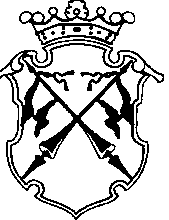 КОНТРОЛЬНО-СЧЕТНЫЙ КОМИТЕТСОРТАВАЛЬСКОГО МУНИЦИПАЛЬНОГО РАЙОНАЗАКЛЮЧЕНИЕна проект Решения Совета Вяртсильского городского поселения «О внесении изменений и дополнений в решение Совета Вяртсильского городского поселения от 28 декабря 2018 года №12 «О бюджете Вяртсильского городского поселения на 2019 год и плановый период 2020 и 2021 годов»06 августа 2019 года                                                                                      № 23Основание для проведения экспертизы: п п.2;7 ч.2 статьи 9 федерального закона от 07.02.2011г. №6-ФЗ «Об общих принципах организации и деятельности контрольно-счетных органов субъектов Российской Федерации и муниципальных образований», ч.2 статьи 157 Бюджетного Кодекса РФ, подпункт 2;7 пункта 1.2 Соглашения о передаче полномочий контрольно-счетного органа Вяртсильского городского поселения по осуществлению внешнего муниципального финансового контроля Контрольно-счетному комитету Сортавальского муниципального района от «10» декабря 2018 г.Цель экспертизы: оценка финансово-экономических обоснований на предмет обоснованности расходных обязательств бюджета Вяртсильского городского поселения в проекте Решения Совета Вяртсильского городского поселения «О внесении изменений и дополнений в решение Совета Вяртсильского городского поселения от 28 декабря 2018 года №12 «О бюджете Вяртсильского городского поселения на 2019 год и плановый период 2020 и 2021 годов».Предмет экспертизы: проект Решения Совета Вяртсильского городского поселения «О внесении изменений и дополнений в решение Совета Вяртсильского городского поселения от 28 декабря 2018 года №12 «О бюджете Вяртсильского городского поселения на 2019 год и плановый период 2020 и 2021 годов», материалы и документы финансово-экономических обоснований указанного проекта в части, касающейся расходных обязательств бюджета Вяртсильского городского поселения.Проект Решения Совета Вяртсильского городского поселения «О внесении изменений и дополнений в решение Совета Вяртсильского городского поселения от 28 декабря 2018 года №12 «О бюджете Вяртсильского городского поселения на 2019 год и плановый период 2020 и 2021 годов» с приложениями №4,5,6,8 (далее- проект Решения), представлен на экспертизу в Контрольно-счетный комитет Сортавальского муниципального района (далее- Контрольно-счетный комитет) 05 августа 2019 года.Ранее в Решение VI сессии IV созыва Вяртсильского городского поселения от 28.12.2018г. №12 «О бюджете Вяртсильского городского поселения на 2019 год и на плановый период 2020 и 2021 годов» изменения вносились 2 раза.Представленным проектом Решения предлагается изменить основные характеристики бюджета муниципального образования, принятые Решением Совета Вяртсильского городского поселения VI сессии IV созыва от 28.12.2018г. №12 «О бюджете Вяртсильского городского поселения на 2019 и на плановый период 2020 и 2021 годов» (далее- проект Решения), к которым, в соответствии со ст. 184.1 БК РФ, относятся общий объем доходов, общий объем расходов и дефицит бюджета.В проект Решения вносятся следующие изменения в основные характеристики бюджета на 2019 год:-доходы бюджета в целом по сравнению с утвержденным бюджетом увеличиваются на 1 760,5 тыс. руб., (в том числе ранее внесенные изменения на 1 720,4 тыс. руб.), в том числе объем безвозмездных поступлений на 1505,1 тыс. руб. (в том числе ранее внесенные изменения на 1505,1 тыс. руб.)- расходы бюджета в целом по сравнению с утвержденным бюджетом увеличиваются на 1 906,2 тыс. руб., (в том числе ранее внесенные изменения на 1 818,1 тыс. руб.)-дефицит бюджета по сравнению с утвержденным бюджетом увеличивается на 145,7 тыс. руб. (ранее внесенные изменения увеличивали размер дефицита бюджета поселения на 2019 год на 97,7 тыс. руб.).-верхний предел муниципального долга в валюте РФ и по муниципальным гарантиям в валюте РФ - в представленном проекте предлагается оставить без изменений.В представленном проекте решения основные характеристики бюджета поселения на плановый период 2020 и 2021 годов по сравнению с утвержденным бюджетом не изменяются.ДоходыСогласно изменениям, вносимыми в бюджет поселения, доходная часть на 2019 год увеличится по сравнению с первоначально утвержденным бюджетом на 1 760,5 тыс. руб., в том числе объем безвозмездных поступлений на 1505,1 тыс. руб. Представленным проектом предлагается увеличить прогнозируемый объем поступления доходов по сравнению с ранее уточненным бюджетом на 40,1 тыс. руб., в т.ч. объем безвозмездных поступлений на 0 тыс. руб.В целом, увеличение доходной части бюджета поселения произойдет за счет: Таблица №1, тыс.руб.В представленном проекте увеличение доходной части бюджета поселения, по сравнению с ранее уточненным бюджетом, произошло в основном по неналоговому доходному источнику «Доходы, поступающие в порядке возмещения расходов, понесенных в связи с эксплуатацией имущества городских поселений» на 30,9 тыс. руб. в связи с фактическим поступлением в бюджет указанных доходов, по доходному источнику «Доходы от продажи земельных участков, государственная собственность на которые не разграничена и которые расположены в границах городских поселений» на сумму 4,7 тыс. руб., а также по налоговому доходному источнику «Налог на доходы физических лиц» на сумму 4,5 тыс. руб.Пояснительная записка к уточнению бюджета Вяртсильского городского поселения на 2019 год и на плановый период 2020 и 2021 годов, в Контрольно-счетный комитет не представлена. Согласно ст.174.1 БК РФ доходы прогнозируются на основе прогноза социально-экономического развития территории. Статьей 160.1 БК РФ к бюджетным полномочиям Главного администратора относится утверждение методики прогнозирования поступлений доходов в бюджет.К проекту Решения не представлено обоснование Главного администратора (ИФНС России по РК) изменения прогнозируемого объема доходов от уплаты налога на доходы физических лиц на 2019г., а также отсутствует проект внесения изменений в одобренный Советом ВГП Прогноз социально-экономического развития территории ВГП на 2019-2021г.в части изменения экономического показателя «фонд заработной платы с учетом необлагаемой его части», участвующего в прогнозировании Главным администратором объема дохода от уплаты НДФЛ на 2019г.  РасходыПроектом Решения предлагается установить расходы на 2019 год в сумме 11 875,5 тыс. руб., что на 1 906,2 тыс. руб. больше первоначально утвержденного бюджета. По сравнении с ранее уточненным бюджетом объем расходов поселения увеличивается на 88,1 тыс. руб.Анализ изменений, вносимых проектом Решения по расходам бюджета поселения на 2019 год по сравнению с утвержденным бюджетом, приведен в Таблице №2.Таблица №2, (тыс. руб.)Пояснительная записка к уточнению бюджета Вяртсильского городского поселения на 2019 год и на плановый период 2020 и 2021 годов, в Контрольно-счетный комитет не представлена.В результате проведенного анализа видно, что, бюджетные ассигнования в проекте Решения увеличены по сравнению утвержденным бюджетом по разделам:-0500 «Жилищно-коммунальное хозяйство» на общую сумму 10,5 тыс. руб., на обеспечение мероприятий по уличному освещению. -1000 «Социальная политика» на общую сумму 77,6 тыс. руб., на доплату к трудовой пенсии по старости (инвалидности) муниципальным служащим администрации Вяртсильского городского поселения.В предлагаемом проекте Решения структура расходов бюджета поселения существенно не изменилась. Как и в утвержденном, основную долю расходов поселения в 2019 году составят расходы на общегосударственные расходы – 52,3% (52,7%), на жилищно-коммунальное хозяйство – 26,8% (26,9%), на национальную экономику – 13,3% (13,4%).Программная частьПриложение 7 к Решению о бюджете на 2019 год и на плановый период 2020 и 2021 годов содержит Перечень муниципальных целевых программ, предусмотренных к финансированию за счет средств бюджета Вяртсильского городского поселения на 2019 год и на плановый период 2020 и 2021 годов. Данный перечень содержит 6 муниципальных программы с объемом финансового обеспечения 3307,8 тыс. руб. Проектом не предлагается вносить изменения в объем бюджетных ассигнований, предусмотренных на реализацию в 2019 году мероприятий 6 муниципальных программ.В отсутствии документа стратегического планирования, разрабатываемого в рамках целеполагания (стратегия социально-экономического развития территории) Администрацией Вяртсильского поселения разработаны и утверждены, в рамках программирования, муниципальные программы, что не соответствует принципам, установленным Федеральным законом №172-ФЗ «О стратегическом планировании в РФ». Для достижения целей и задач, поставленных в рамках реализации полномочий, определенных Федеральным законом №131-ФЗ для решения вопросов местного значения городского поселения (цели и задачи ведомства) бюджетным законодательством РФ предусмотрена возможность разработки ведомственных целевых программ. Контрольно-счетный комитет предлагает мероприятия, предусмотренные муниципальными программами поселения скорректировать в соответствии с Порядком разработки, утверждения и реализации ведомственных целевых программ.Дефицит/профицит бюджетаРешением Совета Вяртсильского городского поселения от 28.12.2018 № 12 «О бюджете Вяртсильского городского поселения на 2019 год и на плановый период 2020 и 2021 годов», с учетом изменений, бюджет поселения на 2019 год утвержден с дефицитом в сумме 682,9 тыс. руб.Проектом Решения предлагается увеличить объем дефицита бюджета поселения на 48,0 тыс. руб., в результате чего он составит 730,9 тыс. руб.Согласно пункту 3 статьи 92.1 БК РФ, дефицит местного бюджета не должен превышать 10 % утвержденного общего годового объема доходов местного бюджета без учета утвержденного объема безвозмездных поступлений и (или) поступлений налоговых доходов по дополнительным нормативам отчислений.В проекте Решения общий годовой объем доходов без учета объема безвозмездных поступлений составит 8 903,7 тыс. руб., 10 % от этой суммы составляет 890,37 тыс. руб. Таким образом, объем дефицита бюджета поселения, предлагаемый к изменению на 2019 год не превысит предельного значения, установленного БК РФ. Размер дефицита бюджета характеризуется следующими данными. (тыс. руб.)Таким образом, проектом Решения предлагается увеличить общий объем доходов бюджета поселения по отношению к первоначально утвержденному бюджету на 18,8%, общий объем расходов местного бюджета на 19,1%. Темп увеличения расходов опережает темп увеличения доходов на 0,3 процентных пункта, что привело к увеличению объема дефицита бюджета поселения. Для финансирования дефицита бюджета планируется использование остатка средств бюджета поселения на счете по учету средств.Анализ текстовых статей проекта Решения При анализе текстовых статей проекта Решения замечаний не установлено.Применение бюджетной классификацииВ представленных на экспертизу Приложениях к проекту Решения применяются коды в соответствии с Приказом Минфина России от 8 июня 2018 г. N 132н «О Порядке формирования и применения кодов бюджетной классификации Российской Федерации, их структуре и принципах назначения».Выводы:Корректировка бюджета обусловлена уточнением прогноза доходов на 2019 год, связанных с увеличением по неналоговым доходным источникам: «Доходы, поступающие в порядке возмещения расходов, понесенных в связи с эксплуатацией имущества городских поселений» и «Доходы от продажи земельных участков, государственная собственность на которые не разграничена и которые расположены в границах городских поселений», по налоговому доходному источнику «Налог на доходы физических лиц», а также в связи с увеличением бюджетных ассигнований на исполнение полномочий по решению вопросов местного значения за счет увеличения доходов и увеличения дефицита бюджета поселения.Проектом Решения планируется изменений основных характеристик бюджета Вяртсильского городского поселения, к которым, в соответствии с п.1 ст. 184.1 БК РФ, относятся общий объем доходов, общий объем расходов и дефицит бюджета:-доходы бюджета в целом по сравнению с утвержденным бюджетом увеличиваются на 1 760,5 тыс. руб. (в том числе ранее внесенные изменения на 1 720,4 тыс. руб.), в том числе объем безвозмездных поступлений на 1505,1 тыс. руб. (в том числе ранее внесенные изменения на 1505,1 тыс. руб.)-расходы бюджета в целом по сравнению с утвержденным бюджетом увеличиваются на 1 906,2 тыс. руб. (в том числе ранее внесенные изменения на 1 818,1 тыс. руб.)-дефицит бюджета по сравнению с утвержденным бюджетом увеличивается на 145,7 тыс. руб. (ранее внесенные изменения увеличивали размер дефицита бюджета поселения на 2019 год на 97,7 тыс. руб.).-верхний предел муниципального долга в валюте РФ и по муниципальным гарантиям в валюте РФ - в представленном проекте предлагается оставить без изменений.Проектом Решения не предлагается внесение изменений в основные характеристики бюджета на плановый период 2020 и 2021 годов. На 2019 финансовый год по сравнению с утвержденным бюджетом общий объем доходов бюджета поселения увеличится на 18,8%, общий объем расходов бюджета увеличится на 19,1%. Темп увеличения расходов опережает темп увеличения доходов на 0,3 процентных пункта. Корректировка бюджетных ассигнований предполагает сохранение расходных обязательств по приоритетным направлениям, ранее утвержденным в бюджете поселения. Так в структуре общего объема планируемых расходов бюджета Вяртсильского городского поселения наибольший удельный вес будут занимать расходы, направленные общегосударственные вопросы – 52 процента, на жилищно-коммунальное хозяйство - 27,0 процентов, на национальную экономику -13.В проекте Решения соблюдены ограничения, установленные Бюджетным кодексом РФ, по размеру дефицита бюджета поселения.При анализе применения бюджетной классификации, в представленных на экспертизу Приложениях к проекту Решения применяются коды в соответствии с Приказом Минфина России от 8 июня 2018 г. N 132н «О Порядке формирования и применения кодов бюджетной классификации Российской Федерации, их структуре и принципах назначения».К проекту Решения не представлено обоснование Главного администратора (ИФНС России по РК) изменения прогнозируемого объема доходов от уплаты налога на доходы физических лиц на 2019г., а также отсутствует проект внесения изменений в одобренный Советом ВГП Прогноз социально-экономического развития территории ВГП на 2019-2021г.в части изменения экономического показателя «фонд заработной платы с учетом необлагаемой его части», участвующий в прогнозировании Главным администратором объема дохода на 2019г.Предложения:Совету Вяртсильского городского поселения:1.Принять изменения и дополнения в решение Совета Вяртсильского городского поселения «О внесении изменений и дополнений к решению Вяртсильского городского поселения от 28.12.2018г. №12 «О бюджете Вяртсильского городского поселения на 2019 год и на плановый период 2020 и 2021 годов».2.Рекомендовать Администрации Вяртсильского городского поселения, мероприятия, предусмотренные муниципальными программами поселения скорректировать в соответствии с Порядком разработки, утверждения и реализации ведомственных целевых программ.И. о председателя контрольно-счетного комитета                                       Н.В. МангушеванаименованиеСумма изменений 2019 годСумма изменений 2019 годотклонениенаименованиеПроект Решения Решение о бюджете с учетом измененийотклонениеI.Налоговые и неналоговые доходы всего8 903,708 863,60+40,101.Налог на доходы физических лиц5 486,305 481,80+4,502.Налоги на имущество992,00992,000,002.1Налог на имущество физических лиц, взимаемый по ставкам, применяемым к объектам налогообложения, расположенным в границах городских поселений158,00158,000,002.2Земельный налог834,00834,000,003.Акцизы по подакцизным товарам (продукции), производимым на территории Российской Федерации1 261,801 261,800,004.Доходы, получаемые в виде арендной платы за земельные участки, государственная собственность на которые не разграничена и которые расположены в границах городских поселений, а также средства от продажи права на заключение договоров аренды указанных земельных участков371,50371,500,005.Прочие поступления от использования имущества, находящегося в собственности городских поселений (за исключением имущества муниципальных бюджетных и автономных учреждений, а также имущества муниципальных унитарных предприятий, в том числе казённых)543,00543,000,006.Доходы от продажи земельных участков, государственная собственность на которые не разграничена и которые расположены в границах городских поселений4,700,00+4,707.Денежные взыскания (штрафы), установленные законами субъектов Российской Федерации за несоблюдение муниципальных правовых актов, зачисляемые в бюджеты поселений3,003,000,008Прочие доходы от компенсации затрат бюджетов городских поселений210,50210,500,009.Доходы, поступающие в порядке возмещения расходов, понесенных в связи с эксплуатацией имущества городских поселений30,900,00+30,90IIБезвозмездные поступления, всего2 240,902 240,900,001Дотации бюджетам городских поселений на выравнивание бюджетной обеспеченности431,00431,000,002Субвенции бюджетам городских поселений304,80304,800,003Субсидии бюджетам городских поселений1 256,101 256,100,004Прочие межбюджетные трансферты, передаваемые бюджетам городских поселений150,00150,000,005Прочие безвозмездные поступления в бюджеты городских поселений99,0099,000,00Всего:11 144,6011 104,50+40,10НаименованиеРаздел2019 год2019 год2019 год2019 год2019 год2019 годНаименованиеРазделУтвержденный бюджет с учетом измененийУдельный вес, % Проект Решения Удельный вес, %Изменения(+;-)%(+;-)Общегосударственные вопросы016 207,1052,76 207,1052,30-0,4Национальная оборона02302,802,6302,802,500,0Национальная безопасность и правоохранительная деятельность0365,000,665,000,500,0Национальная экономика041 579,2013,41 579,2013,30-0,1Жилищно-коммунальное хозяйство053 170,1026,93 180,6026,8+10,5-0,1Культура, кинематография08270,002,3270,002,300,0Социальная политика10123,201,0200,801,7+77,6+0,6Физическая культура и спорт1170,000,670,000,600,0Всего расходов:11 787,40100,011 875,50100,0+88,100,0ПоказателиУтверждено Решением о бюджетеУтверждено Решением о бюджете с учетом измененийПроект Решения о внесении измененийОбщий объем доходов бюджета поселения9 384,111 104,511 144,6Объем безвозмездных поступлений735,82 240,92 240,9Общий объем доходов бюджета поселения без учета безвозмездных поступлений8 648,38 863,68 903,7Общий объем расходов бюджета поселения9 969,311 787,411 875,5Дефицит бюджета585,2682,9730,9Отношение дефицита бюджета поселения к общему объему доходов бюджета поселения без учета безвозмездных поступлений, %6,87,78,2Разница между полученными и погашенными кредитами кредитных организаций в валюте РФ---Разница между полученными и погашенными бюджетными кредитами ---Итого муниципальных внутренних заимствований---Изменение остатка средств на счетах по учету средств районного бюджета585,2682,9730,9